www.czechstepbystep.czKrátké české zprávy: Andrej Babiš u soudu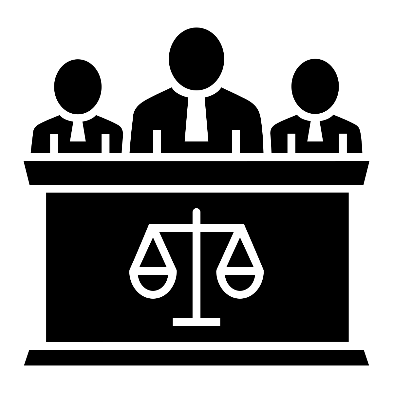 
Před poslechem:					1. Povídejte si.                                                                                         
Ve zprávě se objeví tato slova. O čem asi zpráva bude?soud – expremiér – dotační podvod – trest – pokuta ………………………………………………………................Při poslechu:2. Označte, co je / není pravda. 1. Minulý týden skončil soud s Andrejem Babišem.					ANO/NE2. Babiš je bývalý premiér.								ANO/NE3. Babiš je také lídr strany NE.								ANO/NE4. Babiš a jeho kolegyně byli obviněni z dotačního podvodu.				ANO/NE5. Babišovi hrozí podmíněný trest 3 roky.				;		ANO/NE6. Státní zástupce navrhuje pro Babiše pokutu 9 milionů korun.				ANO/NE7. Babiš i Nagyová vinu uznávají.							ANO/NE……………………………………………………………………………………..Po poslechu:3. Doplňte slova do textu. Jedno slovo nebudete potřebovat.  ▲ při ▲ jeho ▲ její ▲ pokračovat ▲ začal ▲ pokutu ▲ vinu ▲ zástupceAndrej Babiš u souduMinulý týden (1.) ________ soud s Andrejem Babišem. Expremiér a vůdce strany ANO Babiš a 
(2.) __________ kolegyně Jana Nagyová jsou obviněni z dotačního podvodu (3.) ________ stavbě kongresového areálu Čapí hnízdo. Státní (4.) ________ navrhuje pro Babiše tříletý podmíněný trest a (5.) _______ deset milionů korun, pro Nagyovou stejně dlouhou podmínku a pokutu půl milionu korun. Babiš i Nagyová od začátku (6.) _______ odmítají. Soud bude (7.) ________ na konci září.